……………………………………, dnia ……………………………………(miejscowość)……………………………………………………………………………………..(imię i nazwisko lub nazwa właściciela/współwłaściciela) ……………………………………………………………………………………..(adres zamieszkania/siedziby)…………………………………………………………………………………….(nr dokumentu tożsamości – dow. os., paszport, prawo jazdy w przypadku osoby fizycznejlub nr REGON i NIP w przypadku osoby prawnej)…………………………………………………………………………………….(adres e-mail, nr telefonu)PEŁNOMOCNICTWONiniejszym upoważniam pana/panią .............................................................................................................zam. ...............................................................................................................................................................legitymującego się …………………………………………………………………………………………………….     (nr dokumentu tożsamości – dow. os., paszport, prawo jazdy)do reprezentowania mnie przed Polskim Związkiem Żeglarskim w Warszawie w sprawie rejestracji jachtu i innych jednostek pływających o długości do 24 m.…………………………………………(podpis osoby upoważniającej)Do pełnomocnictwa należy dołączyć opłatę skarbową w wysokości 17,00 zł.Opłatę skarbową należy wpłacać na rachunek bankowy:Urząd Miasta Stołecznego WarszawyCentrum Obsługi Podatnika21 1030 1508 0000 0005 5000 0070Dane dla płatności opłaty skarbowej z zagranicy:KOD SWIFT: CITIPLPXIBAN PL 21 1030 1508 0000 0005 5000 0070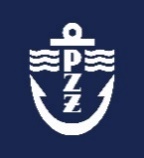 POLSKI ZWIĄZEK ŻEGLARSKIPEŁNOMOCNICTWODO REPREZENTOWANIA W SPRAWIE REJESTRACJI JACHTU I INNYCH JEDNOSTEK PŁYWAJĄCYCH O DŁUGOŚCI DO 24 M